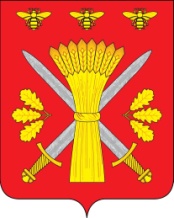 РОССИЙСКАЯ ФЕДЕРАЦИЯОРЛОВСКАЯ ОБЛАСТЬ__________АДМИНИСТРАЦИЯ ТРОСНЯНСКОГО РАЙОНА_________РАСПОРЯЖЕНИЕ8 августа 2022 года                                                        № 197-рО назначении общественных обсуждений по проектам внесения изменений в Генеральный план и Правила землепользования и застройки Пенновского сельского поселения Троснянского района Орловской области»Рассмотрев проекты внесения изменений в Генеральный план и Правила землепользования и застройки Пенновского сельского поселения Троснянского района Орловской области, подготовленных на основании приказа Управления градостроительства, архитектуры и землеустройства Орловской области от 29.04.2022 № 01-22/17 «О подготовке проектов внесения изменений в Схему территориального планирования Троснянского района Орловской области, Генеральные планы и Правила землепользования и застройки Воронецкого, Малахово-Слободского, Муравльского, Никольского, Пенновского сельских поселений Троснянского района Орловской области», руководствуясь статьями 5.1, 24 – 25, 28, 31 – 33 Градостроительного кодекса Российской Федерации, ст. 7 Федерального закона от 14.03.2022 № 58-ФЗ «О внесении изменений в отдельные законодательные акты Российской Федерации», Федеральным законом от 06.10.2003 № 131-ФЗ «Об общих принципах организации местного самоуправления в Российской Федерации», Законом Орловской области от 20.12.2019 № 2441-ОЗ «О перераспределении полномочий между органами местного самоуправления муниципальных образований Орловской области и органами государственной власти Орловской области», решением Троснянского районного Совета народных депутатов от 21.08.2018 № 137 «Об утверждении Положений о порядке организации и проведения общественных обсуждений или публичных слушаний по вопросам, регулирующим градостроительную деятельность на территории сельских поселений Троснянского района Орловской области»:1. Назначить общественные обсуждения в Троснянском районе Орловской области1.1. По проекту внесения изменений в Генеральный план Пенновского сельского поселения Троснянского района Орловской области в части:- актуализации, приведения в соответствие с требованиями действующего законодательства состава и содержания документов;- приведения границ населенных пунктов, а также функционального зонирования (с учетом унификации их состава) в соответствие со сложившейся градостроительной ситуацией с учетом данных государственного кадастра недвижимости;- описания местоположения границ населенных пунктов, в том числе в формате XML-схем;1.2. По проекту внесения изменений в Правила землепользования и застройки Пенновского сельского поселения Троснянского района Орловской области в части: - актуализации, приведения в соответствие с требованиями действующего законодательства состава и содержания документов;- приведения границ населенных пунктов в соответствие с границами, устанавливаемыми Генеральным планом, а также территориального зонирования (с учетом унификации их состава) в соответствие со сложившейся градостроительной ситуацией с учетом данных государственного кадастра недвижимости;- приведение в соответствие с Классификатором видов разрешенного использования земельных участков, утвержденным Приказом Федеральной службы государственно регистрации, кадастра и картографии от 10.11.2020 № П/0412;- описания местоположения территориальных зон, в том числе в формате XML-схем.2. Комиссии по землепользованию и застройке Троснянского района обеспечить проведение экспозиции в отделе архитектуры, строительства и ЖКХ администрации Троснянского района с 9 августа 2022 года по 6 сентября 2022 года в рабочие дни с 9-00 до 17-00 часов (перерыв на обед с 13-00 до 14-00 часов) по адресу: Орловская область, Троснянский район, с. Тросна, ул. Ленина, д. 4, кабинет отдела архитектуры, строительства и ЖКХ.3. Заинтересованные лица могут представить в администрацию Троснянского района Орловской области предложения и замечания для включения их в протокол общественных обсуждений с 9 августа 2022 года по 6 сентября 2022 года в рабочие дни с 9.00 до 17.00 часов по адресу: Орловская область, Троснянский район, с. Тросна, ул. Ленина, д. 4, кабинет отдела архитектуры, строительства и ЖКХ:1) посредством официального сайта;2) в письменной форме или в форме электронного документа в адрес организатора общественных обсуждений;3) посредством записи в журнале учета посетителей экспозиции проекта, подлежащего рассмотрению на общественных обсуждениях или публичных слушаниях.Предложения и замечания должны содержать конкретные рекомендации по обсуждаемому вопросу.Представленные предложения, замечания, рекомендации и иные информационные материалы подлежат обязательному рассмотрению на общественных обсуждениях.4. Опубликовать настоящее распоряжение в районной газете "Сельские зори" и разместить на официальном Интернет-сайте Троснянского района.5. Разместить проекты внесения изменений в Генеральный план и Правила землепользования и застройки Пенновского сельского поселения Троснянского района Орловской области на официальном Интернет-сайте Троснянского района Орловской области (http://www.adm-trosna.ru/).6. Контроль за исполнением распоряжения жить на заместителя главы администрации района Волкову Н. Н.И. о. главы района                                                                        А. В. Левковский